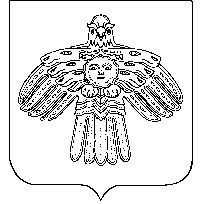                                           «УЛЫС  ОДЕС»  КАР  ОВМÖДЧÖМИНСА  СÖВЕТ                                                     СОВЕТ  ГОРОДСКОГО  ПОСЕЛЕНИЯ  «НИЖНИЙ  ОДЕС»           ____________________________________________________________________________                         КЫВКÖРТÖД                            РЕШЕНИЕ     27 марта 2017 года                                                                    № VIII-40«О внесении изменений в Решение Совета городского поселения «Нижний Одес» от 25 февраля 2011 № XXX – 136 «Об утверждении Положения о порядке передачи в аренду муниципального имущества муниципального образования городского поселения «Нижний Одес»         В целях приведения нормативных правовых актов в соответствие с действующим законодательством Российской Федерации,  Совет городского поселения «Нижний Одес» решил:1. Внести в  Положение о порядке передачи в аренду муниципального имущества муниципального образования городского поселения «Нижний Одес», утвержденное Решением Совета городского поселения «Нижний Одес» от 25 февраля 2011 № XXX – 136 следующие изменения:1.1. Пункты 1.13, 1.14, 1.15 – исключить.1.2. Пункты 1.16, 1.17 – считать соответственно пунктами 1.13, 1.14.2. Настоящее решение вступает в силу со дня его официального опубликования в информационном бюллетене «Нижнеодесский Вестник» и размещению на официальном сайте администрации муниципального образования в сети Интернет http://нижний-одес.рф.	 Заместитель председателя СоветаГП «Нижний Одес»                                                                      А.В.Налимов